	“	                                                                                                                                                                                                                                                                                                                                                                                                                                                                                                                                                                                                                                                                                                                                                                                                                                                                                                                                                                                                                                                                                                                                                                                                                                                                                                                                                                                                                                                                                                                                                                                                                                                                                                                                                                                                                                                                                                                                                                                                                                                                                                                                                                                                                                                                                                                                                                                                                                                                                                                                                                                                                                                                                                                                                                                                                                                                                                                                                                                                                                                                                                                                                                                                                                                                                                                                                                                                                                                                                                                                                                                                                                                                                                                                                                                                                                                                                                                                                                                                                                                                                                                                                                                                                                                                                                                                                                                                                                                                                                                                                                                                                                                                                                                                                                                                                                                                                                                                                                                                                                                                                                                                                                                                                                                                                                                                                                                                                                                                                                                                                                                                                                                                                                                                                                                                                                                                                                                                                                                                                                                                                                                                                                                                                                                                                                                                                                                                                                                                                                                                                                                                                                                                                                                                                                                                                                                                                                                                                                                                                                                                                                                                                                                                                                                                                                                                                                                                                                                                                                                                                                                                                                                                                                                                                                                                            NAMIK KEMAL ORTAOKULUREHBERLİK SERVİSİ TANITIM BROŞÜRÜ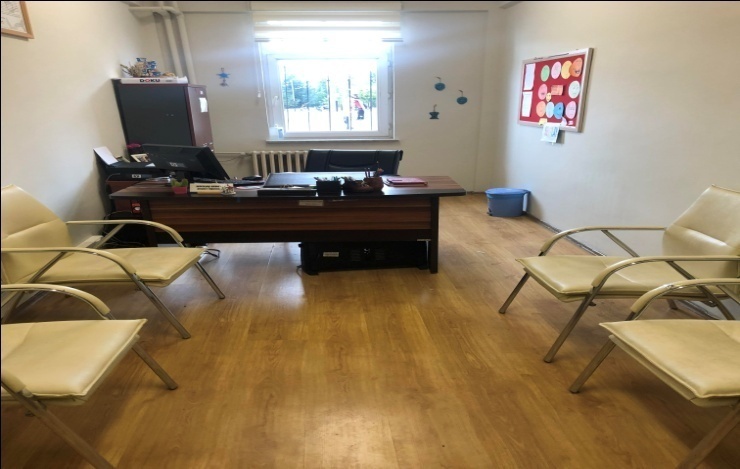 -Bireyin kendini tanıması, gerçekçi kararlar alabilmesi, potansiyelini geliştirebilmesi, sorunlarla baş edebilmesi ve çevresine uyum sağlayabilmesi için uzman kişilerce sunulan hizmetlerdir.-Psikolojik danışma ve rehberlik; okulda başarı ve akademik gelişme, bireysel ve toplumsal ilişkiler, kişisel, eğitsel ve meslekî gelişim alanlarında grupla veya bireysel olarak öğrencilere, ihtiyaçlarını karşılamaları, sorunlarını gidermelerinde sistemli ve profesyonel bir yardım sürecive hizmetleridir.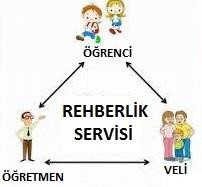 REHBERLİK SERVİSİ :ÖĞRENCİ – VELİ – ÖĞRETMENLERE YÖNELİKTİR.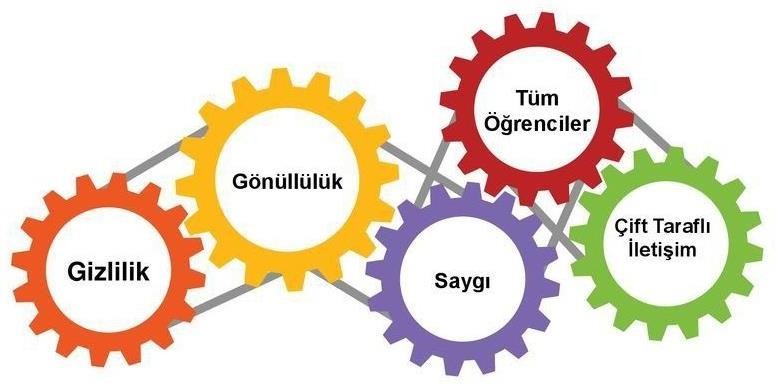 EN ÖNEMLİSİ GİZLİLİK ESASTIR. BİREYSEL FARKLILIKLARA SAYGI esastır.Rehberlik hizmetleri TÜM ÖĞRENCİLERE yöneliktir.GÖNÜLLÜLÜK vardır.Rehberlik Hizmetleri YAŞAM BOYU SÜREN BİR Hizmettir.Rehberlik Hizmetleri PROFESYONEL Bir yardım Sürecidir.HANGİ KONULARDA YARDIM ALABİLİRİM?VERİMLİ DERS ÇALIŞMA TEKNİKLERİDERS ÇALIŞMA PLANISINAV KAYGISITEST ÇÖZME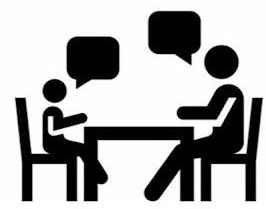 TEKNİKLERİÖĞRENME STİLLERİZAMAN YÖNETİMİ-ÜST ÖĞRENİM KURUMLARI (LİSE TÜRLERİ)LİSELERİN TABAN PUANLARI-LGS HAKKINDA BİLGİMESLEKLER, MESLEK SEÇİMİHEDEF BELİRLEMEAİLE İLE İLGİLİ SORUNLAR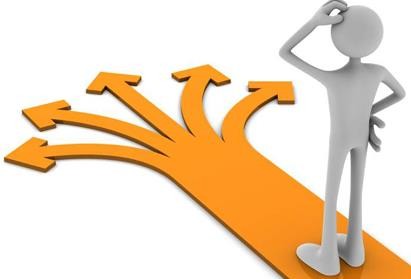 ARKADAŞ SORUNLARIOKUL İLE İLGİLİ SORUNLAR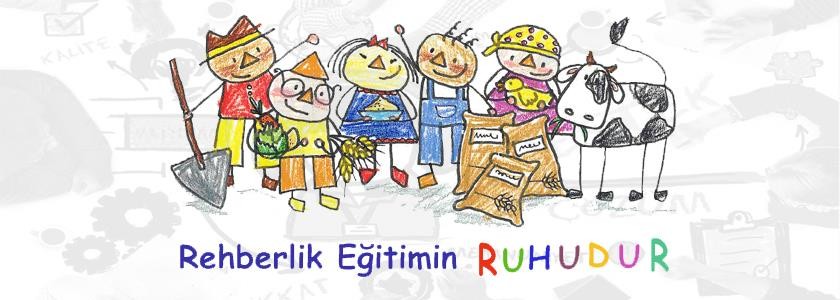 ARKADAŞ SORUNLARISAĞLIK SORUNLARIREHBERLİK HİZMETLERİYLE İLGİLİ BAZI YANLIŞBİLİNENLERREHBERLİK SERVİSİ SADECE PROBLEMLİ ÖĞRENCİLER İÇİN DEĞİLDİR.Rehberlik servisi, sadece problemleri olan kişilerin değil, herkesin, çeşitlikonularda yardım alabileceği bir yerdir.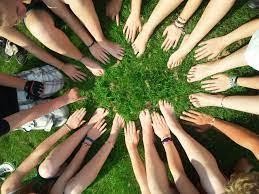        REHBERLİK SERVİSİ SADECE PROBLEMLİ ÖĞRENCİLER İÇİN DEĞİLDİR.Doğru: Rehberlik servisi ruh sağlığı yerinde, diğer bir deyişle “normal” olan herkesin yardım alabileceği bir yerdir.REHBERLİK SERVİSİ KİŞİNİ YERİNE KARAR VERMEZ.Doğru: Rehberlik servisi, kişinin adına sorununu çözmez, problem çözme becerisini geliştirmeye ve alternatif çözüm yolları bulmasına yardımcı olur. Kişi, kendi problemini çözebilecek yeterliliğe ulaşmak için uzmandan yardım alır.REHBERLİK SERVİSİ DİSİPLİN SAĞLAMA YERİ DEĞİLDİR!REHBERLİK VE PSİKOLOJİK DANIŞMA BİREYİN SADECE DUYGUSAL YANI İLE İLGİLENMEZ!Sosyal, duygusal, zihinsel ve hatta fiziksel nitelik gösteren her türlü gelişim sorunu, mesleki ve eğitsel sorunlar ve tüm kişisel sorunlar rehberlik ve psikolojik danışmanın yakından ilgilendiği konulardandır.REHBERLİK VE PSİKOLOJİK DANIŞMA  HER PROBLEMİ HEMEN ÇÖZEBİLECEK SİHİRLİ BİR GÜCE SAHİP DEĞİLDİR.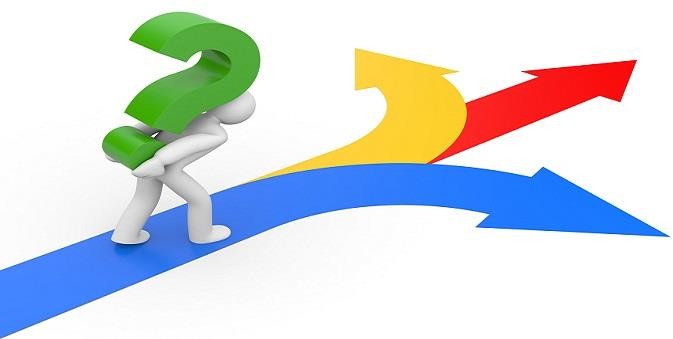 Rehberlik ve psikolojik danışma yardımında yardımı alan bireyin bu yardımı almaya hazır ve istekli oluşu önemli bir noktadır. REHBERLİK BİR DERS DEĞİLDİR.Rehberlik hizmetlerinde gerektiğinde 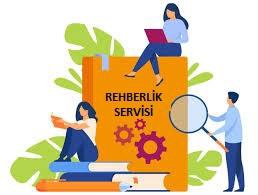 bilgi verme vardır ancak, rehberlik, öğretim süreci (ders) değildir.ETKİNLİKLERİMİZÖğrenci Tanıma çalışmalarıÖğrencilerin okula geldikleri andan itibaren yaş gelişim düzeyine göre tüm gelişim alanları dikkate alınarak yapılan gözlem, görüşme, test ve tekniklerden oluşan çalışmalardır.Broşür ve BültenlerAnne babaları öğretmen ve öğrencileri bilgilendirmeye yönelik olarak hazırlanmaktadır.Bireysel Görüşmeler ve Veli GörüşmeleriÖğrencilerin gelişimini izlemek amacıyla bireysel görüşmeler ve veli görüşmeleri yapılır. Öğrenciyi izleme amaçlı görüşmelerin dışında, sorun yaşandığı durumlarda ve ihtiyaç duyulduğunda velilerle destek görüşmeleri yapılır.Öğretmen GörüşmeleriRehberlik birimi, derse giren tüm öğretmenlerle iletişim halinde olmalıdır.Öğretmen ve rehberlik servisinin işbirliği içerinde çalışması öğrenciyi yakından tanıma ve takibini yapmak açısından önemli bir uygulamadır.Belli aralıklarla öğretmenlerle sınıftaki tüm öğrenciler hakkında rehberlik odasında  görüş alışverişinde bulunulmaktadır. Edinilen bilgiler ışığında çalışmalar yürütülmektedir. Gerekli görülen durumlarda öğrencilerle görüşülmekte veliye bilgi verilmektedir. Seminerler1- Öğrencilere Yönelik Seminer Çalışmaları2- Velilere Yönelik Seminer Çalışmaları